关于2021年度特种设备无损检测人员培训活动报名的通知各有关单位和个人：根据天津市特种设备无损检测人员考试安排，为提升特种设备无损检测从业人员专业知识水平与实际操作技能，天津市特种设备监督检验技术研究院依据《特种设备无损检测人员考核规则》（TSG Z8001-2019），制定了科学规范的理论和实操教学方案，聘请了经验丰富的授课教师,定于近期举办2021年度特种设备无损检测人员培训活动。现将有关事项通知如下：一、培训对象（一）准备参加无损检测Ⅰ、Ⅱ级资格取证考试的人员（二）需要掌握或进一步提升职业技能的无损检测技术人员。二、培训课程安排三、培训师资本次培训聘请了王小林、马崇、吕松、韩晓耕、刘怿欢、李智明、韦晨、段瑞、陈志刚、段绍婷、吕松、韩晓耕、郝斌、赵聪、田旭海、刘金生、李卫星、李杰、王伟越、马建军、陈勇、王强、仇立平、吴豪、陶俊兴、高飞峰等长期从事无损检测实务的高级人员担任理论和实操讲师。四、培训费及所需材料（一）Ⅰ级培训费：1400元/人·项      Ⅱ级培训费：1800元/人·项（二）缴费方式见附件1，特种设备无损检测人员培训登记表及课程安排见附件2。培训期间食宿自行安排，费用自理。    五、培训地点 （一）理论培训地点：天津市安研应急技术中心（天津市西青区凌宾路凌奥创意产业园一期2号楼）。（二）实操培训地点：天津市西青区中北镇紫阳道22号第一煤气厂院内天津特检基地，实操培训时间根据考试时间另行通知。六、报名及联系方式（一）报名时间即日起至2021年9月15日（二）联系方式1.联系人：陈老师  冯老师   2.咨询电话：022-83582177  022-83582330（三）扫码下方二维码，填写报名信息  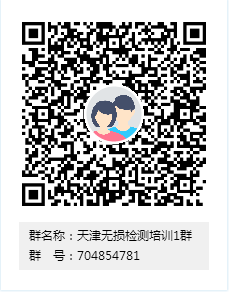 因疫情防控需要参加培训人员需提交《疫情防控个人健康信息承诺书》，培训进场前需出示健康码和行程码，培训过程中全程佩戴口罩。《疫情防控个人健康信息承诺书》见附件3。天津市特种设备监督检验技术研究院                           2021年9月7日天津市特种设备监督检验技术研究院培训项目 培训时间公共课9月16-18日射线检测（RT）专业理论课9月22-28日超声检测（UT）专业理论课10月9-15日磁粉检测（MT）专业理论课10月16-20日渗透检测（PT）专业理论课10月21-25日RT、UT、MT、PT实操培训根据考试时间安排RT、UT、MT、PT答疑串讲根据考试时间安排